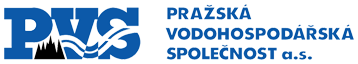 OBJEDNÁVKAOBJEDNÁVKAOBJEDNÁVKAčíslo:číslo:číslo:číslo:číslo:číslo:9-152/N3900/19/RSOBJEDNATELOBJEDNATELOBJEDNATELOBJEDNATELZhotovitelZhotovitelZhotovitelZhotovitelZhotovitelPražská vodohospodářská společnost a.s.Žatecká 110/2, 110 00 Praha 1IČ: 25656112DIČ: CZ25656112Zápis v OR 1.4.1998 je veden u Městského soudu v Praze oddíl B, vložka 5290Pražská vodohospodářská společnost a.s.Žatecká 110/2, 110 00 Praha 1IČ: 25656112DIČ: CZ25656112Zápis v OR 1.4.1998 je veden u Městského soudu v Praze oddíl B, vložka 5290Pražská vodohospodářská společnost a.s.Žatecká 110/2, 110 00 Praha 1IČ: 25656112DIČ: CZ25656112Zápis v OR 1.4.1998 je veden u Městského soudu v Praze oddíl B, vložka 5290Pražská vodohospodářská společnost a.s.Žatecká 110/2, 110 00 Praha 1IČ: 25656112DIČ: CZ25656112Zápis v OR 1.4.1998 je veden u Městského soudu v Praze oddíl B, vložka 5290Sweco Hydroprojekt a.s.Táborská 940/31, 140 00 Praha 4-NusleIČ: 26475081DIČ: CZ26475081Sweco Hydroprojekt a.s.Táborská 940/31, 140 00 Praha 4-NusleIČ: 26475081DIČ: CZ26475081Sweco Hydroprojekt a.s.Táborská 940/31, 140 00 Praha 4-NusleIČ: 26475081DIČ: CZ26475081Sweco Hydroprojekt a.s.Táborská 940/31, 140 00 Praha 4-NusleIČ: 26475081DIČ: CZ26475081Sweco Hydroprojekt a.s.Táborská 940/31, 140 00 Praha 4-NusleIČ: 26475081DIČ: CZ26475081Dodací lhůta: 3Q 2020Dodací lhůta: 3Q 2020Dodací lhůta: 3Q 2020Dodací lhůta: 3Q 2020Dodací lhůta: 3Q 2020Dodací lhůta: 3Q 2020Dodací lhůta: 3Q 2020Dodací lhůta: 3Q 2020Ze dne: 08.03.2019Ze dne: 08.03.2019Dopravní dispozice: Dopravní dispozice: Dopravní dispozice: Dopravní dispozice: Dopravní dispozice: Dopravní dispozice: Dopravní dispozice: Dopravní dispozice: Plátce DPH: AnoPlátce DPH: AnoOBJEDNÁVÁMEOBJEDNÁVÁMEOBJEDNÁVÁMEOBJEDNÁVÁMEOBJEDNÁVÁMEOBJEDNÁVÁMEOBJEDNÁVÁMEOBJEDNÁVÁMEOBJEDNÁVÁMEOBJEDNÁVÁMEČíslo akce:1/5/N39/00Název akce:ÚV Podolí - filtrace přes granulované aktivní uhlíPro realizaci uvedené investiční akce u Vás na základě Vaší nabídky zn. 141/2019/111 ze dne 7.3.2019 objednáváme výkon autorského dozoru po dobu realizace stavby v předpokládaném rozsahu dle přílohy č. 9 (Obsah a rozsah autorského dozoru) ceníku UNIKA.Cena:            nepřekročí 468.000,- Kč   bez DPHCena bude doložena kalkulací dle skutečně provedených pracíCelkový rozsah maximálně 600 hodin, hodinová sazba je 780,- Kč/hod,  předpokládá se čtvrtletní fakturaceTermín:      73 týdnů od předání staveniště - dle HMG zhotovitele, předpoklad výkonu AD do 09/2020Číslo akce:1/5/N39/00Název akce:ÚV Podolí - filtrace přes granulované aktivní uhlíPro realizaci uvedené investiční akce u Vás na základě Vaší nabídky zn. 141/2019/111 ze dne 7.3.2019 objednáváme výkon autorského dozoru po dobu realizace stavby v předpokládaném rozsahu dle přílohy č. 9 (Obsah a rozsah autorského dozoru) ceníku UNIKA.Cena:            nepřekročí 468.000,- Kč   bez DPHCena bude doložena kalkulací dle skutečně provedených pracíCelkový rozsah maximálně 600 hodin, hodinová sazba je 780,- Kč/hod,  předpokládá se čtvrtletní fakturaceTermín:      73 týdnů od předání staveniště - dle HMG zhotovitele, předpoklad výkonu AD do 09/2020Číslo akce:1/5/N39/00Název akce:ÚV Podolí - filtrace přes granulované aktivní uhlíPro realizaci uvedené investiční akce u Vás na základě Vaší nabídky zn. 141/2019/111 ze dne 7.3.2019 objednáváme výkon autorského dozoru po dobu realizace stavby v předpokládaném rozsahu dle přílohy č. 9 (Obsah a rozsah autorského dozoru) ceníku UNIKA.Cena:            nepřekročí 468.000,- Kč   bez DPHCena bude doložena kalkulací dle skutečně provedených pracíCelkový rozsah maximálně 600 hodin, hodinová sazba je 780,- Kč/hod,  předpokládá se čtvrtletní fakturaceTermín:      73 týdnů od předání staveniště - dle HMG zhotovitele, předpoklad výkonu AD do 09/2020Číslo akce:1/5/N39/00Název akce:ÚV Podolí - filtrace přes granulované aktivní uhlíPro realizaci uvedené investiční akce u Vás na základě Vaší nabídky zn. 141/2019/111 ze dne 7.3.2019 objednáváme výkon autorského dozoru po dobu realizace stavby v předpokládaném rozsahu dle přílohy č. 9 (Obsah a rozsah autorského dozoru) ceníku UNIKA.Cena:            nepřekročí 468.000,- Kč   bez DPHCena bude doložena kalkulací dle skutečně provedených pracíCelkový rozsah maximálně 600 hodin, hodinová sazba je 780,- Kč/hod,  předpokládá se čtvrtletní fakturaceTermín:      73 týdnů od předání staveniště - dle HMG zhotovitele, předpoklad výkonu AD do 09/2020Číslo akce:1/5/N39/00Název akce:ÚV Podolí - filtrace přes granulované aktivní uhlíPro realizaci uvedené investiční akce u Vás na základě Vaší nabídky zn. 141/2019/111 ze dne 7.3.2019 objednáváme výkon autorského dozoru po dobu realizace stavby v předpokládaném rozsahu dle přílohy č. 9 (Obsah a rozsah autorského dozoru) ceníku UNIKA.Cena:            nepřekročí 468.000,- Kč   bez DPHCena bude doložena kalkulací dle skutečně provedených pracíCelkový rozsah maximálně 600 hodin, hodinová sazba je 780,- Kč/hod,  předpokládá se čtvrtletní fakturaceTermín:      73 týdnů od předání staveniště - dle HMG zhotovitele, předpoklad výkonu AD do 09/2020Číslo akce:1/5/N39/00Název akce:ÚV Podolí - filtrace přes granulované aktivní uhlíPro realizaci uvedené investiční akce u Vás na základě Vaší nabídky zn. 141/2019/111 ze dne 7.3.2019 objednáváme výkon autorského dozoru po dobu realizace stavby v předpokládaném rozsahu dle přílohy č. 9 (Obsah a rozsah autorského dozoru) ceníku UNIKA.Cena:            nepřekročí 468.000,- Kč   bez DPHCena bude doložena kalkulací dle skutečně provedených pracíCelkový rozsah maximálně 600 hodin, hodinová sazba je 780,- Kč/hod,  předpokládá se čtvrtletní fakturaceTermín:      73 týdnů od předání staveniště - dle HMG zhotovitele, předpoklad výkonu AD do 09/2020Číslo akce:1/5/N39/00Název akce:ÚV Podolí - filtrace přes granulované aktivní uhlíPro realizaci uvedené investiční akce u Vás na základě Vaší nabídky zn. 141/2019/111 ze dne 7.3.2019 objednáváme výkon autorského dozoru po dobu realizace stavby v předpokládaném rozsahu dle přílohy č. 9 (Obsah a rozsah autorského dozoru) ceníku UNIKA.Cena:            nepřekročí 468.000,- Kč   bez DPHCena bude doložena kalkulací dle skutečně provedených pracíCelkový rozsah maximálně 600 hodin, hodinová sazba je 780,- Kč/hod,  předpokládá se čtvrtletní fakturaceTermín:      73 týdnů od předání staveniště - dle HMG zhotovitele, předpoklad výkonu AD do 09/2020Číslo akce:1/5/N39/00Název akce:ÚV Podolí - filtrace přes granulované aktivní uhlíPro realizaci uvedené investiční akce u Vás na základě Vaší nabídky zn. 141/2019/111 ze dne 7.3.2019 objednáváme výkon autorského dozoru po dobu realizace stavby v předpokládaném rozsahu dle přílohy č. 9 (Obsah a rozsah autorského dozoru) ceníku UNIKA.Cena:            nepřekročí 468.000,- Kč   bez DPHCena bude doložena kalkulací dle skutečně provedených pracíCelkový rozsah maximálně 600 hodin, hodinová sazba je 780,- Kč/hod,  předpokládá se čtvrtletní fakturaceTermín:      73 týdnů od předání staveniště - dle HMG zhotovitele, předpoklad výkonu AD do 09/2020Číslo akce:1/5/N39/00Název akce:ÚV Podolí - filtrace přes granulované aktivní uhlíPro realizaci uvedené investiční akce u Vás na základě Vaší nabídky zn. 141/2019/111 ze dne 7.3.2019 objednáváme výkon autorského dozoru po dobu realizace stavby v předpokládaném rozsahu dle přílohy č. 9 (Obsah a rozsah autorského dozoru) ceníku UNIKA.Cena:            nepřekročí 468.000,- Kč   bez DPHCena bude doložena kalkulací dle skutečně provedených pracíCelkový rozsah maximálně 600 hodin, hodinová sazba je 780,- Kč/hod,  předpokládá se čtvrtletní fakturaceTermín:      73 týdnů od předání staveniště - dle HMG zhotovitele, předpoklad výkonu AD do 09/2020Číslo akce:1/5/N39/00Název akce:ÚV Podolí - filtrace přes granulované aktivní uhlíPro realizaci uvedené investiční akce u Vás na základě Vaší nabídky zn. 141/2019/111 ze dne 7.3.2019 objednáváme výkon autorského dozoru po dobu realizace stavby v předpokládaném rozsahu dle přílohy č. 9 (Obsah a rozsah autorského dozoru) ceníku UNIKA.Cena:            nepřekročí 468.000,- Kč   bez DPHCena bude doložena kalkulací dle skutečně provedených pracíCelkový rozsah maximálně 600 hodin, hodinová sazba je 780,- Kč/hod,  předpokládá se čtvrtletní fakturaceTermín:      73 týdnů od předání staveniště - dle HMG zhotovitele, předpoklad výkonu AD do 09/2020Zhotovitel bere na vědomí, že jsou-li v případě této objednávky naplněny podmínky zákona č. 340/2015 Sb., zákon o registru smluv, objednatel zveřejní tuto objednávku v Registru smluv dle uvedeného zákona, s čímž zhotovitel svým podpisem vyjadřuje souhlas.Podepsané objednávky (2x) oprávněnou osobou předá zhotovitel osobně nebo zašle na adresu objednatele.Zhotovitel bere na vědomí, že jsou-li v případě této objednávky naplněny podmínky zákona č. 340/2015 Sb., zákon o registru smluv, objednatel zveřejní tuto objednávku v Registru smluv dle uvedeného zákona, s čímž zhotovitel svým podpisem vyjadřuje souhlas.Podepsané objednávky (2x) oprávněnou osobou předá zhotovitel osobně nebo zašle na adresu objednatele.Zhotovitel bere na vědomí, že jsou-li v případě této objednávky naplněny podmínky zákona č. 340/2015 Sb., zákon o registru smluv, objednatel zveřejní tuto objednávku v Registru smluv dle uvedeného zákona, s čímž zhotovitel svým podpisem vyjadřuje souhlas.Podepsané objednávky (2x) oprávněnou osobou předá zhotovitel osobně nebo zašle na adresu objednatele.Zhotovitel bere na vědomí, že jsou-li v případě této objednávky naplněny podmínky zákona č. 340/2015 Sb., zákon o registru smluv, objednatel zveřejní tuto objednávku v Registru smluv dle uvedeného zákona, s čímž zhotovitel svým podpisem vyjadřuje souhlas.Podepsané objednávky (2x) oprávněnou osobou předá zhotovitel osobně nebo zašle na adresu objednatele.Zhotovitel bere na vědomí, že jsou-li v případě této objednávky naplněny podmínky zákona č. 340/2015 Sb., zákon o registru smluv, objednatel zveřejní tuto objednávku v Registru smluv dle uvedeného zákona, s čímž zhotovitel svým podpisem vyjadřuje souhlas.Podepsané objednávky (2x) oprávněnou osobou předá zhotovitel osobně nebo zašle na adresu objednatele.Zhotovitel bere na vědomí, že jsou-li v případě této objednávky naplněny podmínky zákona č. 340/2015 Sb., zákon o registru smluv, objednatel zveřejní tuto objednávku v Registru smluv dle uvedeného zákona, s čímž zhotovitel svým podpisem vyjadřuje souhlas.Podepsané objednávky (2x) oprávněnou osobou předá zhotovitel osobně nebo zašle na adresu objednatele.Zhotovitel bere na vědomí, že jsou-li v případě této objednávky naplněny podmínky zákona č. 340/2015 Sb., zákon o registru smluv, objednatel zveřejní tuto objednávku v Registru smluv dle uvedeného zákona, s čímž zhotovitel svým podpisem vyjadřuje souhlas.Podepsané objednávky (2x) oprávněnou osobou předá zhotovitel osobně nebo zašle na adresu objednatele.Zhotovitel bere na vědomí, že jsou-li v případě této objednávky naplněny podmínky zákona č. 340/2015 Sb., zákon o registru smluv, objednatel zveřejní tuto objednávku v Registru smluv dle uvedeného zákona, s čímž zhotovitel svým podpisem vyjadřuje souhlas.Podepsané objednávky (2x) oprávněnou osobou předá zhotovitel osobně nebo zašle na adresu objednatele.Zhotovitel bere na vědomí, že jsou-li v případě této objednávky naplněny podmínky zákona č. 340/2015 Sb., zákon o registru smluv, objednatel zveřejní tuto objednávku v Registru smluv dle uvedeného zákona, s čímž zhotovitel svým podpisem vyjadřuje souhlas.Podepsané objednávky (2x) oprávněnou osobou předá zhotovitel osobně nebo zašle na adresu objednatele.Zhotovitel bere na vědomí, že jsou-li v případě této objednávky naplněny podmínky zákona č. 340/2015 Sb., zákon o registru smluv, objednatel zveřejní tuto objednávku v Registru smluv dle uvedeného zákona, s čímž zhotovitel svým podpisem vyjadřuje souhlas.Podepsané objednávky (2x) oprávněnou osobou předá zhotovitel osobně nebo zašle na adresu objednatele.Upozornění: Nedílnou součástí daňového dokladu musí být kopie této objednávky, kalkulace ceny a protokol o rozsahu provedených činností / doklad o předání a převzetí díla potvrzený objednatelem. Bez těchto náležitostí bude daňový doklad vrácen zpět k doplnění.Upozornění: Nedílnou součástí daňového dokladu musí být kopie této objednávky, kalkulace ceny a protokol o rozsahu provedených činností / doklad o předání a převzetí díla potvrzený objednatelem. Bez těchto náležitostí bude daňový doklad vrácen zpět k doplnění.Upozornění: Nedílnou součástí daňového dokladu musí být kopie této objednávky, kalkulace ceny a protokol o rozsahu provedených činností / doklad o předání a převzetí díla potvrzený objednatelem. Bez těchto náležitostí bude daňový doklad vrácen zpět k doplnění.Upozornění: Nedílnou součástí daňového dokladu musí být kopie této objednávky, kalkulace ceny a protokol o rozsahu provedených činností / doklad o předání a převzetí díla potvrzený objednatelem. Bez těchto náležitostí bude daňový doklad vrácen zpět k doplnění.Upozornění: Nedílnou součástí daňového dokladu musí být kopie této objednávky, kalkulace ceny a protokol o rozsahu provedených činností / doklad o předání a převzetí díla potvrzený objednatelem. Bez těchto náležitostí bude daňový doklad vrácen zpět k doplnění.Upozornění: Nedílnou součástí daňového dokladu musí být kopie této objednávky, kalkulace ceny a protokol o rozsahu provedených činností / doklad o předání a převzetí díla potvrzený objednatelem. Bez těchto náležitostí bude daňový doklad vrácen zpět k doplnění.Upozornění: Nedílnou součástí daňového dokladu musí být kopie této objednávky, kalkulace ceny a protokol o rozsahu provedených činností / doklad o předání a převzetí díla potvrzený objednatelem. Bez těchto náležitostí bude daňový doklad vrácen zpět k doplnění.Upozornění: Nedílnou součástí daňového dokladu musí být kopie této objednávky, kalkulace ceny a protokol o rozsahu provedených činností / doklad o předání a převzetí díla potvrzený objednatelem. Bez těchto náležitostí bude daňový doklad vrácen zpět k doplnění.Upozornění: Nedílnou součástí daňového dokladu musí být kopie této objednávky, kalkulace ceny a protokol o rozsahu provedených činností / doklad o předání a převzetí díla potvrzený objednatelem. Bez těchto náležitostí bude daňový doklad vrácen zpět k doplnění.Upozornění: Nedílnou součástí daňového dokladu musí být kopie této objednávky, kalkulace ceny a protokol o rozsahu provedených činností / doklad o předání a převzetí díla potvrzený objednatelem. Bez těchto náležitostí bude daňový doklad vrácen zpět k doplnění.Vyřizuje:tel: 251 170 111Za objednatele:Razítko a podpis:Za objednatele:Razítko a podpis:Za objednatele:Razítko a podpis:Za objednatele:Razítko a podpis:Za zhotovitele:Razítko a podpis:Za zhotovitele:Razítko a podpis:Za zhotovitele:Razítko a podpis: